Р А С П О Р Я Ж Е Н И Еот 13.12.2018   № 3645-рг. МайкопО внесении изменений в распоряжение Администрации муниципального образования «Город Майкоп» от 26.11.2018 № 3497-р «О предоставлении разрешения на условно разрешенный вид использования земельного участка с кадастровым номером 01:08:0507059:17 по ул. Ленина, 38 г. Майкопа»Гражданин Ческидов Игорь Михайлович обратился в Комиссию по подготовке проекта Правил землепользования и застройки муниципального образования «Город Майкоп» с заявлением о предоставлении разрешения на условно разрешенный вид «[4.4] – Магазины» использования земельного участка с кадастровым номером 01:08:0507059:17 по ул. Ленина, 38 г. Майкопа.Распоряжением Администрации муниципального образования «Город Майкоп» от 26.11.2018 № 3497-р «О предоставлении разрешения на условно разрешенный вид использования земельного участка с кадастровым номером 01:08:0507059:17 по ул. Ленина, 38 г. Майкопа» Ческидову Игорю Михайловичу было предоставлено разрешение на условно разрешенный вид «[4.4] – Магазины» использования земельного участка с кадастровым номером 01:08:0507059:17 по ул. Ленина, 38 г. Майкопа.В результате перераспределения земельного участка с кадастровым номером 01:08:0507059:17 площадью 5813 кв.м был образован земельный участок с кадастровым номером 01:08:0507059:75 площадью 5813 кв.м, в результате раздела которого были образованы и поставлены на кадастровый учет земельные участки с кадастровыми номерами 01:08:0507059:290 и 01:08:0507059:291.В соответствии со статьей 39 Градостроительного кодекса Российской Федерации, Уставом муниципального образования «Город Майкоп» на основании обращения Ческидова И.М. от 28.11.2018 в целях приведения в соответствие с правоустанавливающими документами: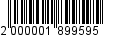 1. Внести в распоряжение Администрации муниципального образования «Город Майкоп» от 26.11.2018 № 3497-р «О предоставлении разрешения на условно разрешенный вид использования земельного участка с кадастровым номером 01:08:0507059:17 по ул. Ленина, 38 г. Майкопа» следующие изменения:1.1. Наименование изложить в следующей редакции: «О предоставлении разрешения на условно разрешенный вид использования земельных участков с кадастровыми номерами 01:08:0507059:290 и  01:08:0507059:291 по ул. Ленина г. Майкопа».1.2. Пункт 1 изложить в следующей редакции:«1. Предоставить Ческидову Игорю Михайловичу разрешение на условно разрешенный вид «[4.4] – Магазины» использования земельного участка с кадастровым номером 01:08:0507059:290 по ул. Ленина г. Майкопа.1.1. Предоставить Ческидову Игорю Михайловичу разрешение на условно разрешенный вид «[4.4] – Магазины» использования земельного участка с кадастровым номером 01:08:0507059:291 по ул. Ленина г. Майкопа.».1.3. Пункт 4 изложить в следующей редакции: «4. Распоряжение «О предоставлении разрешения на условно разрешенный вид использования земельных участков с кадастровыми номерами 01:08:0507059:290 и 01:08:0507059:291 по ул. Ленина г. Майкопа» вступает в силу со дня его официального опубликования.».2. Управлению архитектуры и градостроительства муниципального образования «Город Майкоп» внести соответствующие изменения в информационную систему обеспечения градостроительной деятельности муниципального образования «Город Майкоп».3. Опубликовать настоящее распоряжение в газете «Майкопские новости» и разместить на официальном сайте Администрации муниципального образования «Город Майкоп».	4. Распоряжение «О внесении изменений в распоряжение Администрации муниципального образования «Город Майкоп» от 26.11.2018 № 3497-р «О предоставлении разрешения на условно разрешенный вид использования земельного участка с кадастровым номером 01:08:0507059:17 по ул. Ленина, 38 г. Майкопа» вступает в силу со дня его официального опубликования.Глава муниципального образования«Город Майкоп»	                                                                         А.Л. ГетмановАдминистрация муниципального 
образования «Город Майкоп»Республики Адыгея 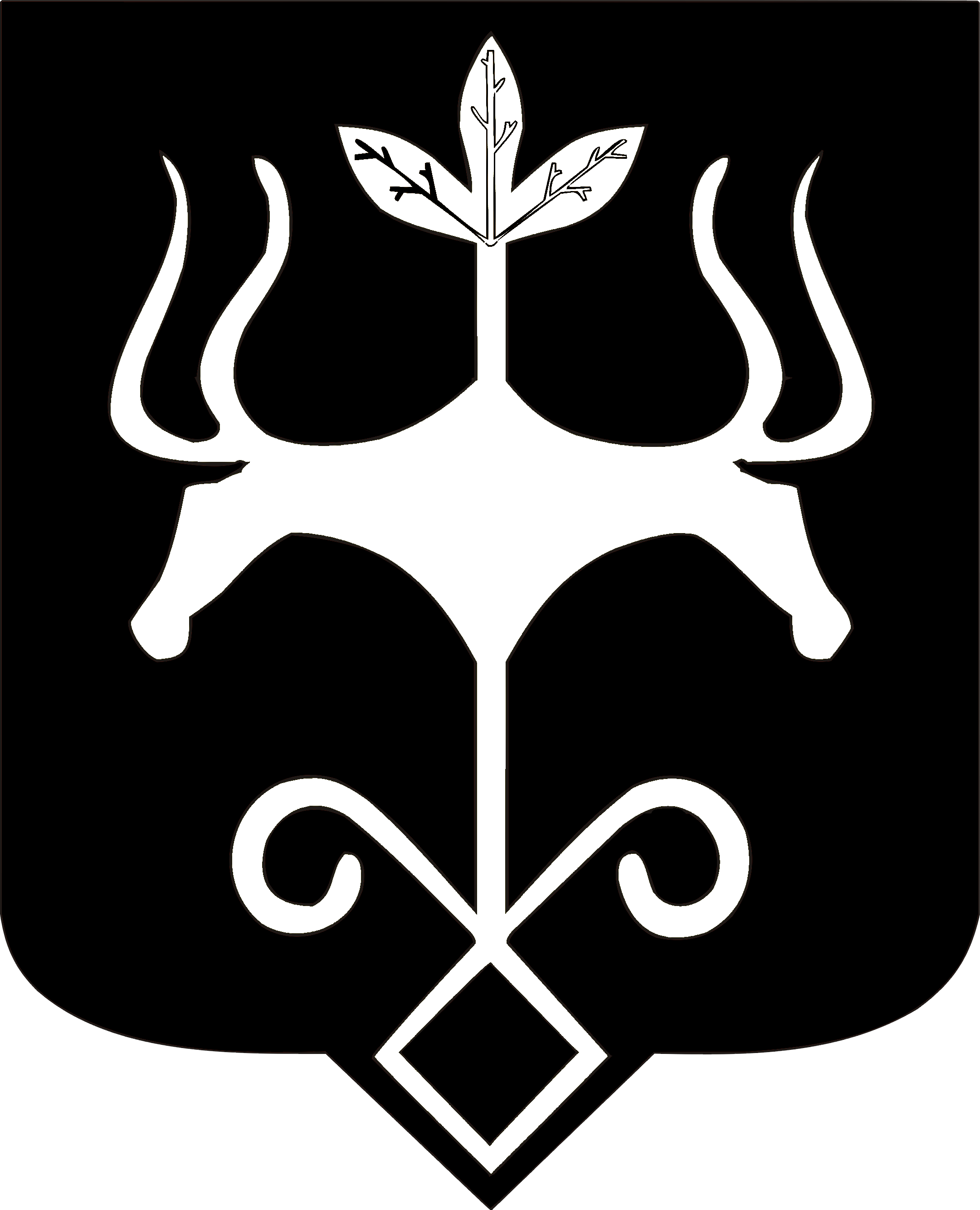 Адыгэ Республикэммуниципальнэ образованиеу 
«Къалэу Мыекъуапэ» и Администрацие